АДМИНИСТРАЦИЯ ЮРЛИНСКОГО МУНИЦИПАЛЬНОГО РАЙОНА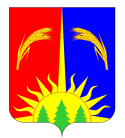 ПОСТАНОВЛЕНИЕот 20.02.2017 г.                                                                              №  70Об утверждении состава конкурсной комиссии инициативного бюджетирования Юрлинского муниципального районаВ соответствии с постановление Администрации Юрлинского муниципального района «Об утверждении порядка проведения конкурсного отбора проектов инициативного бюджетирования комиссией Юрлинского муниципального района» от 01.02.2017 г. № 32, Администрация Юрлинского муниципального районаПОСТАНОВЛЯЕТ:Утвердить следующий состав конкурсной комиссии инициативного бюджетирования Юрлинского муниципального района:2. Настоящее Постановление вступает в силу с момента подписания.3. Контроль над исполнением настоящего постановления оставляю за собой.Глава района-глава Администрации района                                                     Т.М. МоисееваПредседатель комиссии:МоисееваТатьяна Михайловна - Глава района – глава Администрации районаСекретарь:МелехинаНаталья Александровна- заместитель главы Администрации Юрлинского муниципального районаЧлены комиссии:Мырзина Ирина Степановна- председатель координационного совета организаций профсоюзовРадостеваЕвдокия Николаевна- председатель районного совета ветеранов Юрлинского районаНидентальГалина Юрьевна- председатель первичной ячейки профсоюза Детского сада № 3ТрушниковаНина Алексеевна- экспертМелехин Валерий Михайлович- представитель инициативной  группы